STEAM WIND & WATER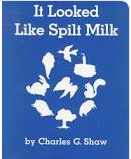 LESSON 3.6	It Looked like Spilt MilkSTEAM Challenge:Can you make a substance that can be both a liquid and a solid?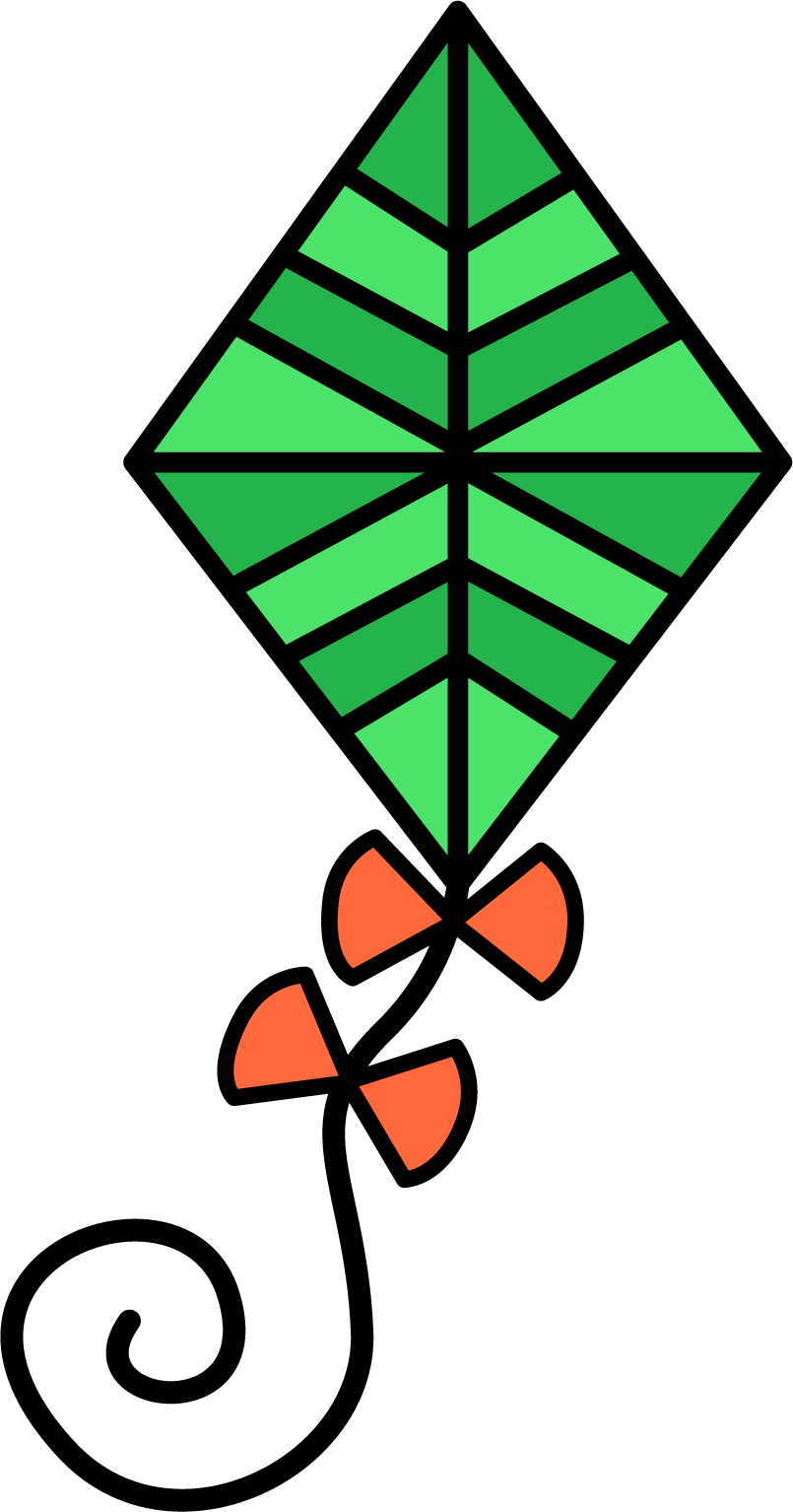 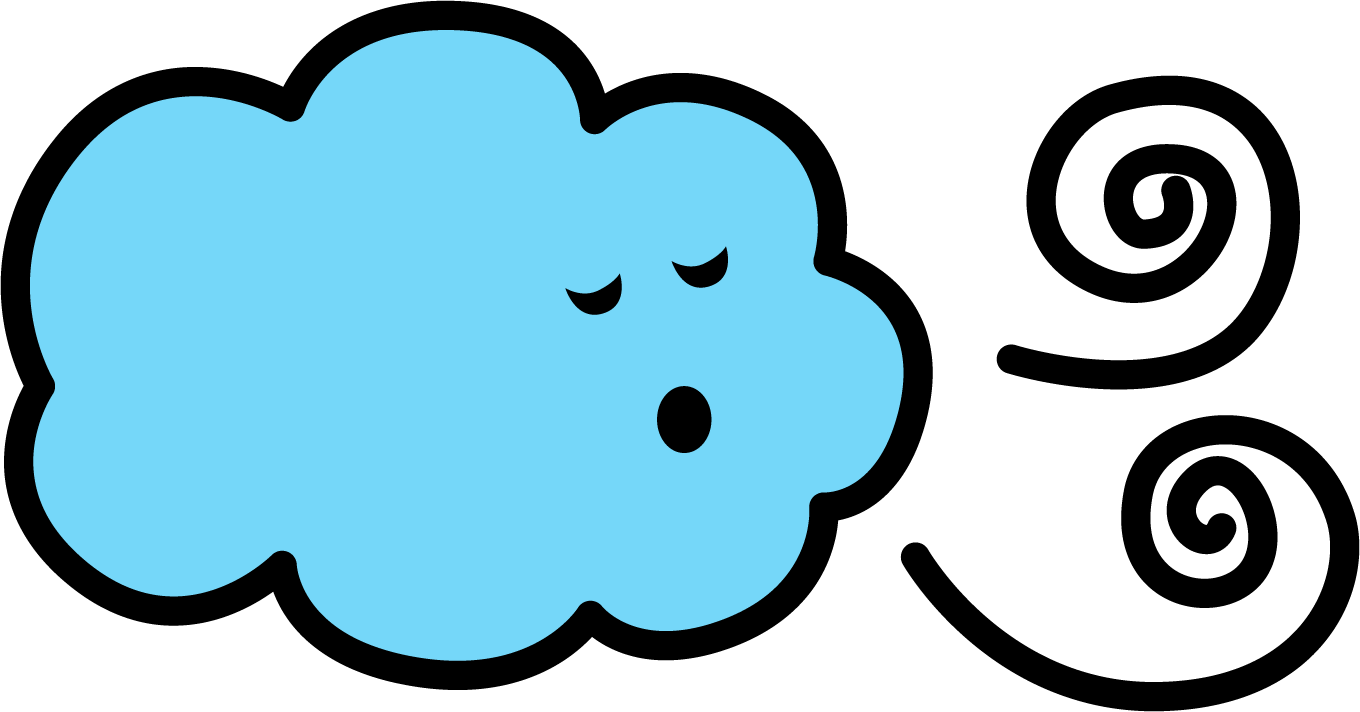 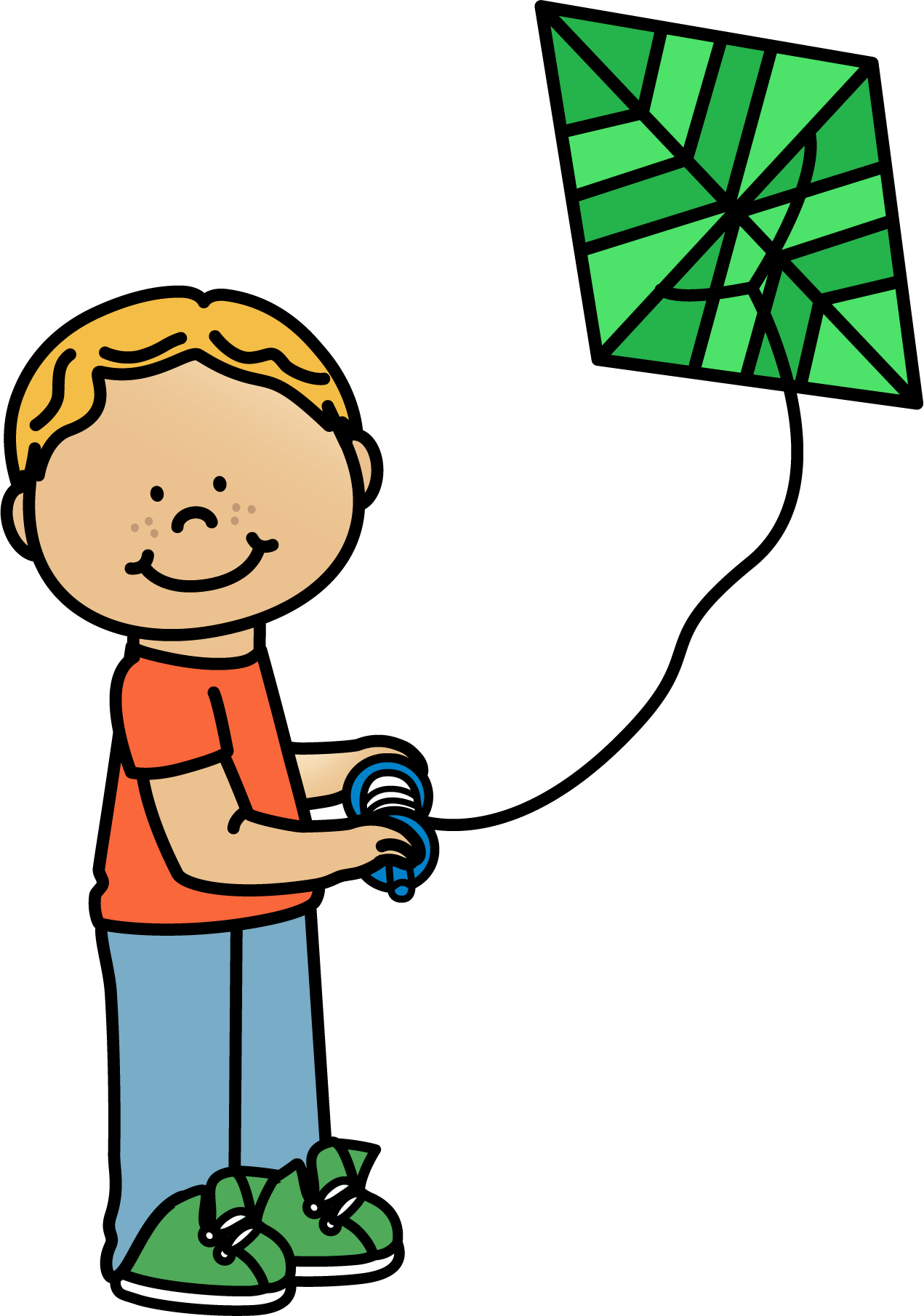 I SEE THE WINDSung to: "Hush Little Baby"
I see the wind when the leaves dance by.
I see the wind when the clothes wave "Hi!"
I see the wind when the trees bend low.
I see the wind when the flags all blow.
I see the wind when the kites fly high.
I see the wind when the clouds float by.
I see the wind when it blows my hair.
I see the wind most everywhere!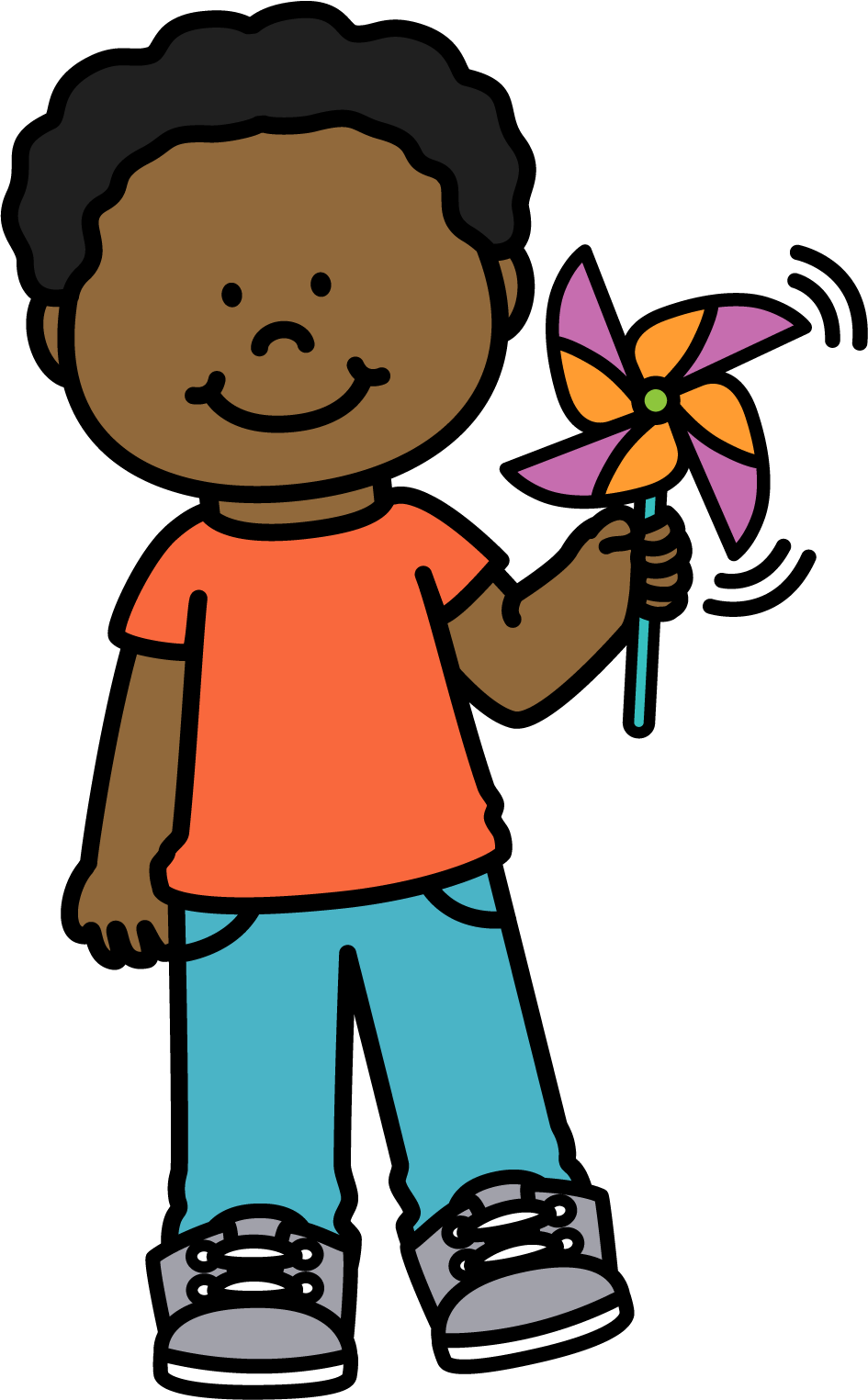 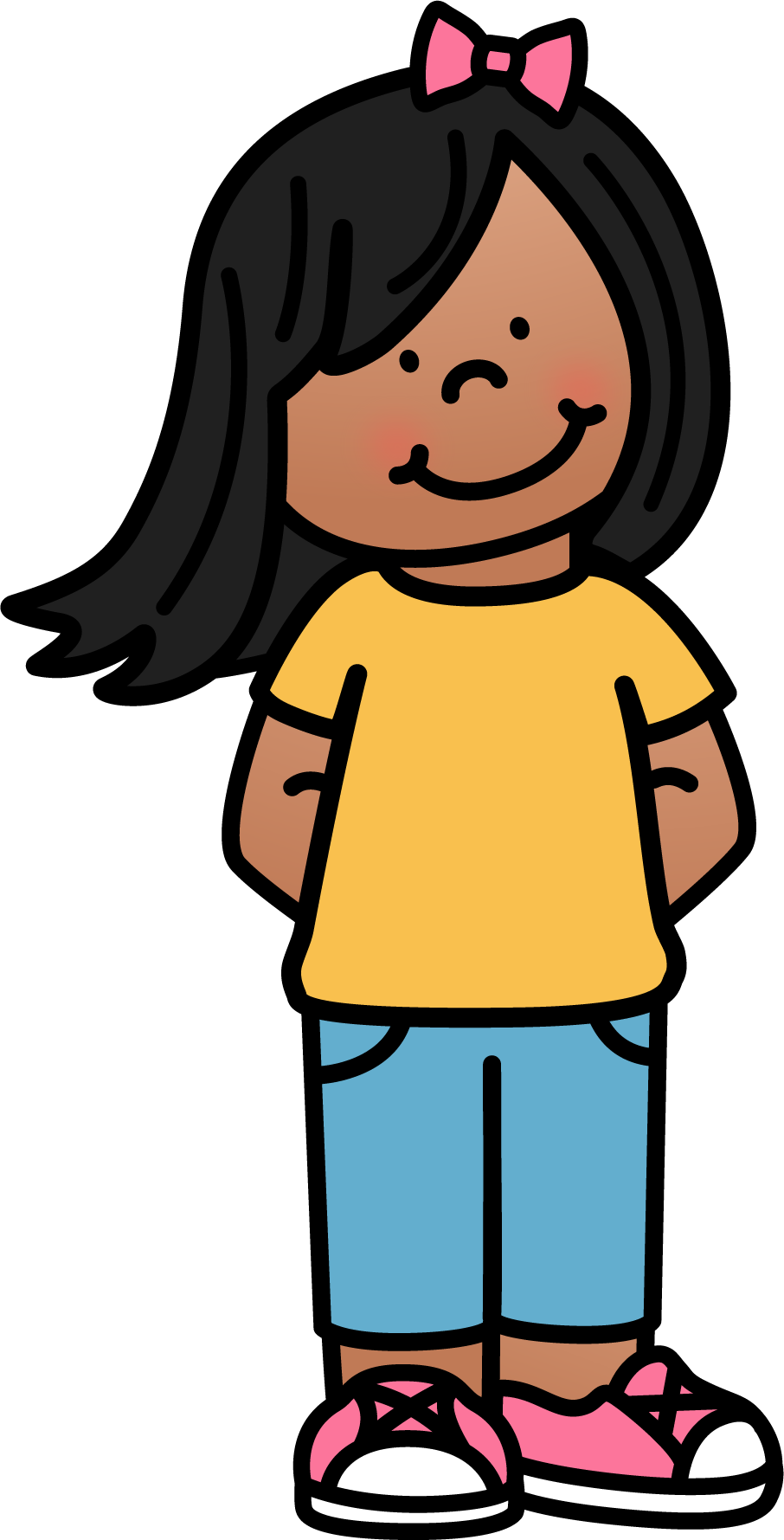 MAKE CLOUD SHAPESStretch and then glue the cotton balls into the shapes            Square 						  Triangle 					             Heart          Circle					                     Pentagon				                    RectangleCLOUD PAINTING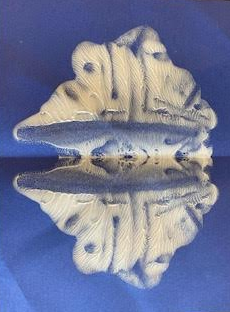 Make some "cloud paint" Put blobs of paint on one side of the paper and folded it in half.You’re done.  Both sides will be symmetrically  You can also use the extra blue paint to just paint the clouds in the sky.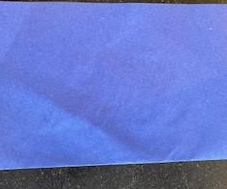 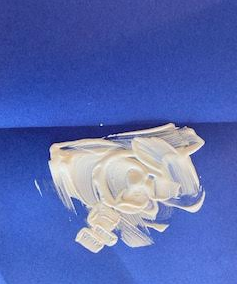 WINDSOCK CRAFTMaterials Needed for the Clouds and Rain Weather Windsock Craft:Blue construction paper & Recycled paper tubeCotton ballsYarn, ribbon, jute cordglue or tapeFirst, you will need to make the clouds. Do this by pulling and spreading the cotton balls (great fine motor activity) and gluing them to a blue piece of construction paper. Next, make some small holes in the blue paper for the yarn to go through before you put it on your tube.  Then have your child roll the paper into a tube and use tape to secure String the yarn trough the holes and help your child tie them.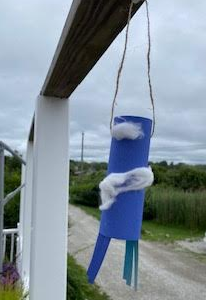 You are ready to hang your windsock and watch the power of the wind move objects.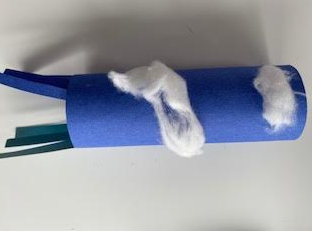 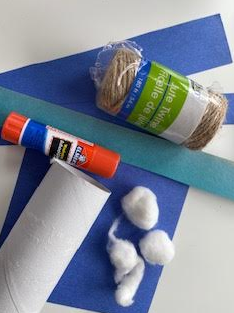 Read AloudIt Looked like Spilt MilkBook by Charles Green ShawLink to Read Aloud : https://www.youtube.com/embed/O5oBybVHVbISTEM VIDEOSTEM CHALLENGE:        Can you make a substance that can be both a liquid and a solid?SONG:                              I see the windFINE MOTOR:               Make cloud shapesOTHER:                             Cloud Painting                                                Make a WindsockGROSS MOTOR:               Get moving inside or outside in your yard! So get outside, safely, when you canBook:Dear JunoObjective:Students will observe liquids and solids and how they interactMaterials:1 cups water2 cups cornstarchSmall amount of food coloring (optional)PreK standard:PS 1-1 Raise questions and investigate the difference between liquids and solids and develop awareness that a liquid can become a solid and vice versa - ooblek ImportanceOobleck can teach children scientific skills of observation and prediction. It is also a fantastic way to introduce children to basic concepts of matter..In addition to learning about science concepts, Oobleck is also great for the development of fine motor skills as children work and strengthen their little hand muscles while engaged in sensory play. OBJECTPREDICTIONRESULT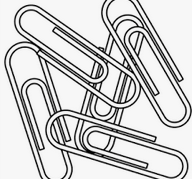  Sink or FloatSink or Float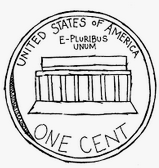 Sink or FloatSink or FloatPick an item to testSink or FloatSink or FloatPick an item to testSink or FloatSink or FloatPick an item to testSink or FloatSink or Float